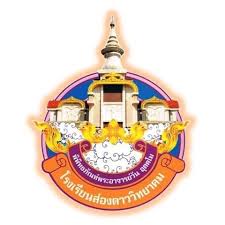 แผนการจัดการเรียนรู้ที่ .................1.  มาตรฐานการเรียนรู้/ตัวชี้วัดมาตรฐานการเรียนรู้………………………………………………………………………………………………………………………………………………………………………………………………………………………………………………………………………………………………………………………………………………………………………………………………………………………………………………………	ตัวชี้วัด………………………………………………………………………………………………………………………………………………………………………………………………………………………………………………………………………………………………………………………………………………………………………………………………………………………………………………………	2.  จุดประสงค์การเรียนรู้สู่ตัวชี้วัด………………………………………………………………………………………………………………………………………………………………………………………………………………………………………………………………………………………………………………………………………………………………………………………………………………………………………………………3.  สาระสำคัญ………………………………………………………………………………………………………………………………………………………………………………………………………………………………………………………………………………………………………………………………………………………………………………………………………………………………………………………4.  สมรรถนะสำคัญของผู้เรียน ………………………………………………………………………………………………………………………………………………………………………………………………………………………………………………………………………………………………………………………………………………………………………………………………………………………………………………………5.  สาระการเรียนรู้	5.1  ความรู้  (K)………………………………………………………………………………………………………………………………………………………………………………………………………………………………………………………………………………………………………………………………………………………………………………………………………………………………………………………	5.2  ทักษะ/กระบวนการ/กระบวนการคิด  (P)………………………………………………………………………………………………………………………………………………………………………………………………………………………………………………………………………………………………………………………………………………………………………………………………………………………………………………………5.3   คุณลักษณะอันพึงประสงค์ (A)………………………………………………………………………………………………………………………………………………………………………………………………………………………………………………………………………………………………………………………………………………………………………………………………………………………………………………………6.  จุดเน้นสู่การพัฒนาคุณภาพผู้เรียน	6.1  ความสามารถและทักษะ (ม.ต้น)		   มีความสามารถในการแสวงหาความรู้ด้วยตนเองมีความสามารถในการใช้เทคโนโลยีเพื่อการเรียนรู้มีทักษะการคิดชั้นสูงทักษะชีวิตทักษะการสื่อสารอย่างสร้างสรรค์ตามช่วงวัยความสามารถและทักษะ (ม.ปลาย)มีความสามารถในการแสวงหาความรู้เพื่อการแก้ปัญหามีความสามารถในการใช้เทคโนโลยีเพื่อการเรียนรู้มีความสามารถในการใช้ภาษาต่างประเทศ (ภาษาอังกฤษ)มีทักษะการคิดชั้นสูงทักษะชีวิตทักษะการสื่อสารอย่างสร้างสรรค์ตามช่วงวัยคุณลักษณะที่ช่วยเสริมผู้เรียนตามช่วงวัย (ม.ต้น)ใฝ่เรียนรู้ใฝ่ดีอยู่อย่างพอเพียงคุณลักษณะที่ช่วยเสริมผู้เรียนตามช่วงวัย (ม.ปลาย)ใฝ่เรียนรู้ใฝ่ดีมุ่งมั่นในการศึกษาและการทำงาน	7.  สาระการเรียนรู้สู่การบูรณาการ		   การเรียนรู้สู่  ASEAN หลักเศรษฐกิจพอเพียงกลุ่มสาระการเรียนรู้....................................8. ชิ้นงานหรือภาระงาน (หลักฐาน /ร่องรอยแสดงความรู้)………………………………………………………………………………………………………………………………………………………………………………………………………………………………………………………………………………………………………………………………………………………………………………………………………………………………………………………9.  การจัดกิจกรรมการเรียนการสอน………………………………………………………………………………………………………………………………………………………………………………………………………………………………………………………………………………………………………………………………………………………………………………………………………………………………………………………10.  สื่อการสอน………………………………………………………………………………………………………………………………………………………………………………………………………………………………………………………………………………………………………………………………………………………………………………………………………………………………………………………11.  แหล่งเรียนรู้ในหรือนอกสถานที่………………………………………………………………………………………………………………………………………………………………………………………………………………………………………………………………………………………………………………………………………………………………………………………………………………………………………………………12.  การวัดและประเมินผล           12.1  วิธีการวัดและประเมินผล………………………………………………………………………………………………………………………………………………………………………………………………………………………………………………………………………………………………………………………………………………………………………………………………………………………………………………………            12.2  เครื่องมือ………………………………………………………………………………………………………………………………………………………………………………………………………………………………………………………………………………………………………………………………………………………………………………………………………………………………………………………	      12.3  เกณฑ์การประเมิน………………………………………………………………………………………………………………………………………………………………………………………………………………………………………………………………………………………………………………………………………………………………………………………………………………………………………………………13.  กิจกรรมเสนอแนะ……………………………………………………………………………………………………………………………………………………………………………………………………………………………………………………………………………………………………14.  บันทึกผลหลังการสอน        14.1  สรุปผลการเรียนการสอน1.  นักเรียนจำนวน........................คน	        ผ่านจุดประสงค์การเรียนรู้...............คน	คิดเป็นร้อยละ.................................	       ไม่ผ่านจุดประสงค์............................คน	คิดเป็นร้อยละ.................................                       ได้แก่		1...........................................................................................		2.  ........................................................................................		3. ..........................................................................................	      นักเรียนที่มีความสามารถพิเศษได้แก่		1. ..........................................................................................		2.  ..........................................................................................	2.  นักเรียนมีความรู้ความเข้าใจ ( K) ……………………………………………………………………………………………………………………………………………………………………………………………………………………………………………………………………………………………………	3.  นักเรียนมีความรู้เกิดทักษะ (P)……………………………………………………………………………………………………………………………………………………………………………………………………………………………………………………………………………………………………	4. นักเรียนมีเจตคติ  ค่านิยม  คุณธรรมจริยธรรม (A)……………………………………………………………………………………………………………………………………………………………………………………………………………………………………………………………………………………………………          14.2  ปัญหา/อุปสรรค /แนวทางแก้ไข..................................................................................................................................................................................................................................................................................................................................................              14.3   ข้อเสนอแนะ..................................................................................................................................................................................................................................................................................................................................................							ลงชื่อ.................................................................                    	(.....................................................)                           ตำแหน่ง ครู  วิทยฐานะ..................ความเห็นของหัวหน้าสถานศึกษา/ผู้ที่ได้รับมอบหมาย	ได้ทำการตรวจแผนการจัดการเรียนรู้ของ...........................................แล้วมีความคิดเห็นดังนี้1.  เป็นแผนการจัดการเรียนรู้ที่			ดีมากดีพอใช้ควรปรับปรุง2.   การจัดกิจกรรมได้นำเอากระบวนการเรียนรู้		เน้นผู้เรียนเป็นสำคัญมาใช้ในการสอนได้อย่างเหมาะสมยังไม่เน้นผู้เรียนเป็นสำคัญ  ควรปรับปรุงพัฒนาต่อไป3.  เป็นแผนการจัดการเรียนรู้ที่		นำไปใช้ได้จริงควรปรับปรุงก่อนนำไปใช้4.  ข้อเสนอแนะอื่นๆ....................................................................................................................................................................................................................................................................................................................................................................................................................................................................................................................................						ลงชื่อ..................................................................							     (................................................)                                                                  ตำแหน่ง.........................................................